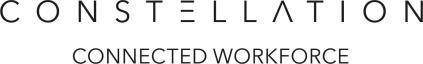 National Insurance Number Email Address Next of Kin 	Name   	 	                         Relationship 		                        Phone NumberEmployee statement You need only one of the following statements Bank / Building Society Name Bank / Building Society Sort-code Account Number Building Society Reference Number (if applicable) Account Holders Name I CONFIRM THAT THE ABOVE DETAILS ARE CORRECT 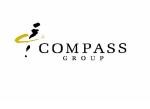 SIGN ………………………………………… DATE ………………………………………All data collected on the above, is for the purpose of registering the above named individual to undertake work with Compass Group UK and Ireland. Data will only be used to register the above named to work and to communicate offers of work. If you would like Compass Group to stop contacting you with offers of work you are required to contact your home location/place of registration. To retract consent for Compass Group to contact you with offers of work would be in effect a resignation from Compass Group, so would be required in writing. Personal data is held securely in accordance with Compass Group policy and EU law (GDPR). Data is held for the duration of employment and then for a period after resignation. Once data is no longer required to be held it will be securely destroyed. SURNAME  	 SURNAME  	  	FORENAME 	 	  	FORENAME 	 	  	FORENAME 	 	  	FORENAME 	 	  	FORENAME 	 	  	FORENAME 	 	 TITLE TITLE Post Code 	 Post Code 	 First Line of Address First Line of Address First Line of Address First Line of Address First Line of Address First Line of Address Telephone Number Telephone Number  	 	Date of Birth  	 	Date of Birth  	 	Date of Birth  	 	Date of Birth  	 	Date of Birth  	 	Date of Birth (A)This is my first job since last 6 April  and I have not been receiving taxable jobseeker’s Allowance, Employment & Support Allowance, taxable Incapacity Benefit, State or Occupational Pension. (B)This is now my only job but since last 6 April I have had another job or received taxable Jobseekers Allowance, Employment & Support  Allowance or taxable Incapacity Benefit.  I do not receive a State or Occupational Pension.  (C)As well as my new job I have another job or receive a State or Occupational Pension. I have a Student Loan which is not fully  repaid and I left a course of UK higher education.  No         Yes 